Неделя отказа от алкоголя.С 12 июня по 18 июня 2023 года Министерство здравоохранения Российской Федерации объявило неделей отказа от алкоголя.Алкоголь и его последствия.Продолжительность жизни алкоголика 
 в среднем на 17 лет короче, чем 
 у непьющего, при учете и устранении 
 влияния других существенных факторов. 
По расчетам экспертов ВОЗКоварство любого алкоголя в том, что у большинства людей постепенно и незаметно баловство переходит в привычку, а привычка в болезнь – алкоголизм, когда человек не только теряет контроль над своим пристрастием, а оно, пристрастие, полностью овладевает им и губит его. Развитие алкоголизма, переход привычки в болезнь многие не замечают и не успевают взять себя в руки, остановиться и предотвратить разрушение души и тела. Более того, многие даже тяжелые алкоголики себя таковыми не считают.В то же время, если своевременно объективно оценить свой режим употребления алкоголя, каждый сравнительно легко может предупредить беду. Первые признаки начинающегося алкоголизма следующие:Частое желание много выпить и опьянеть;Привычка снимать напряжение при возникновении любых проблем с помощью алкоголя;Изменение поведения при употребление спиртного, человек становится шумным, агрессивным;Прием спиртных напитков независимо от времени суток – утром, днем, вечером, готовность к принятию почти в любой ситуации - на работе, при случайной встрече на улице;Привычку выпивать начинают замечать окружающие;Появляются проблемы дома и на работе связанные с привычкой выпивать.Алкоголизм, как болезнь, развивается постепенно. Спиваются по-разному. Кто-то может спиться за несколько месяцев даже при неконтролируемом употреблении пива, а у кого-то развитие алкоголизма до окончательной деградации длится 5-8 лет. Развившийся алкоголизм – это весьма тяжелое заболевание, которое требует помощи врачей-специалистов и весьма трудно, но поддается лечению.Алкоголь может убивать людей сразу или постепенно. Сразу – это те несчастные случаи со смертельными исходами в быту, производстве, транспорте, 80% которых у нас в стране связаны с употреблением алкоголя. Алкоголь меняет поведение и сознание, поэтому в нетрезвом состоянии люди попадают под машины, замерзают на улице, убивают друг друга, лезут в петлю. Алкоголь отключает человеческий уровень сознания и превращает человека в животное. В пустяковом конфликте пьяный, не задумываясь (он просто уже не может думать) может убить родных, близких, друзей. Зарезав собутыльника, он спокойно идет в магазин за дополнительной пол-литра водки.В некоторых ситуациях смертельными оказываются даже небольшие дозы. Выпитая кружка пиво у здорового человека субъективно не вызывает ощущение опьянения. Но если его подвергнуть специальному обследованию, приборы зафиксируют замедление реакции всего на несколько долей секунды. Но эти доли секунд ведут к потере водителем десятков метров тормозного пути в аварийной ситуации на дороге. В результате статистика неопровержимо свидетельствует — большинство молодых мужчин, умерших от травм при авариях в момент смерти находились в состоянии алкогольного опьянения.В 2005 году от отравлений алкоголем и его суррогатами в нашей стране умерло около 36 тысяч человек, в 2006 – уже 40 тысяч и еще 42 тысячи погибло в результате травм, большая часть которых также была связана с употреблением алкоголя. В 2007 году непосредственно от чрезмерного потребления алкоголя в России умерли 89 тысяч человек.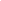 Постепенно алкоголь убивает через различные расстройства и болезни. Крепкие алкогольные напитки, попадая в пищеварительную систему, поначалу, вызывают той или иной степени химический ожог слизистой пищевода и желудка. Этот ожог, конечно, слабее ожога от выпитой кислоты. Но этот ожог, который многократно повторяется на протяжении порой ряда лет. В результате слизистая пищеварительного тракта атрофируется, нарушается всасывание и депонирование витаминов, микроэлементов и других необходимых питательных соединений. На фоне атрофии слизистой пищевода и желудка сначала развиваются язвенные изменения, а потом может появиться раковая опухоль.Биохимия даже весьма качественного алкоголя в организме проста. 90 % его «фильтруется» печенью, где он превращается в уксусный альдегид, весьма ядовитое вещество. Уксусный альдегид повреждает клеточные оболочки и разрушает сами клетки органов. Алкоголь медленно, но верно разрушает печень, повреждает поджелудочную железу, поражает сердце, снижает иммунитет, ведет к импотенции и к другим сексуальным проблемам. Старая истина – алкоголь возбуждает желание, но при этом снижает способность его осуществить.Хроническая алкогольная интоксикация приводит к развитию следующих заболеваний:цирроз печени,панкреатиты (хроническое воспаление поджелудочной железы, ведущее к некрозу, омертвению, ее тканей),алкогольные отравления,сердечно-сосудистые заболевания (алкогольная кардиомиопатия)некоторые формы рака.Все эти болезни и сокращают жизнь алкоголика кого-то больше, кого-то меньше, а в среднем на 17 лет.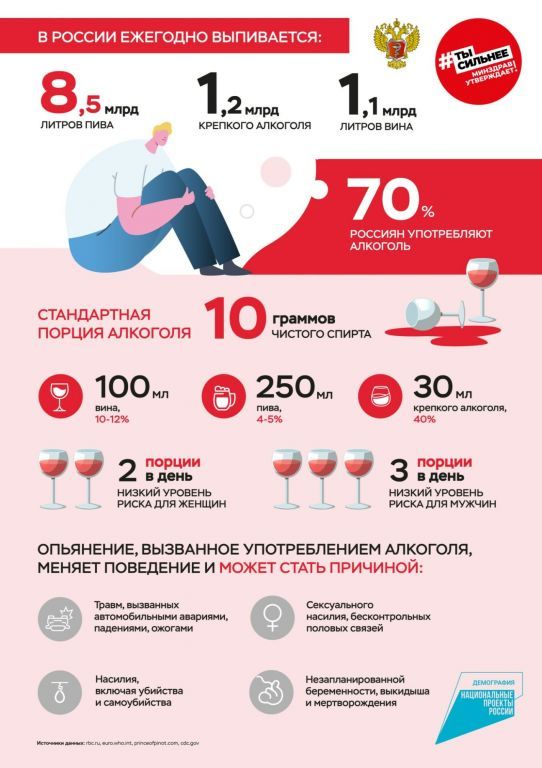 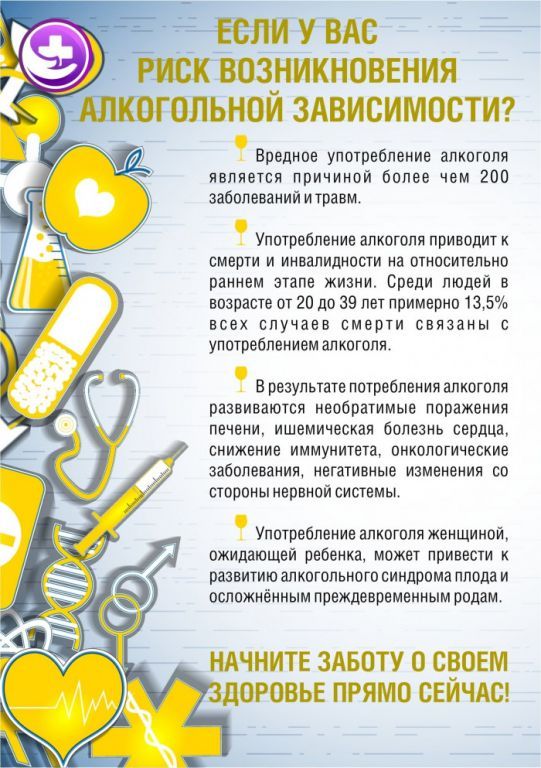 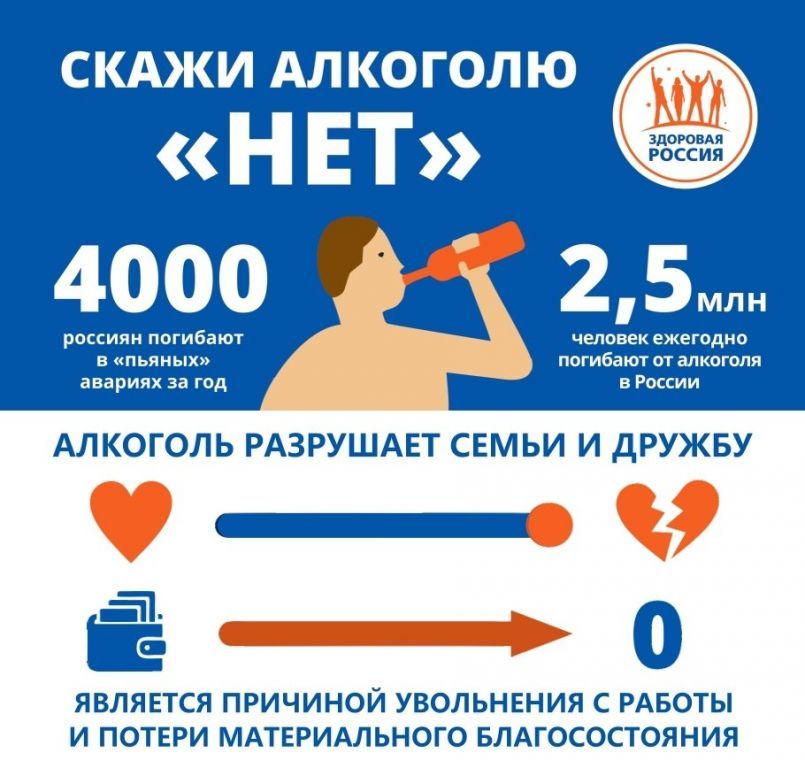 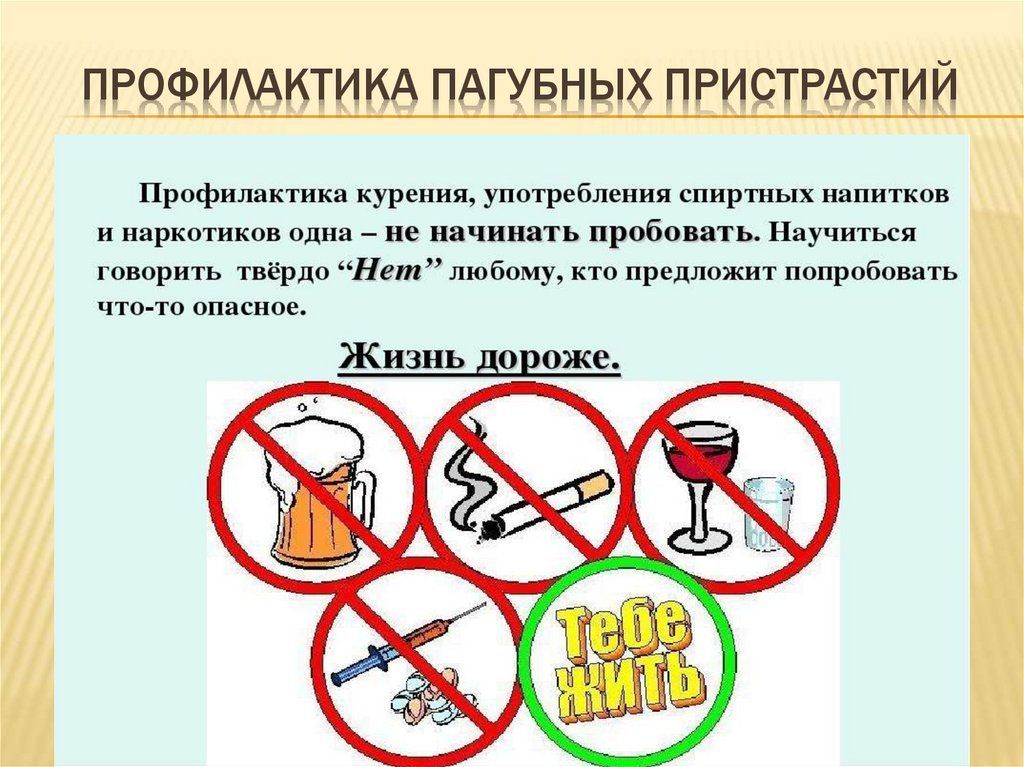 